Republic of the Philippines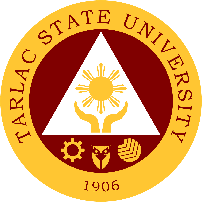 TARLAC STATE UNIVERSITYTarlac CityDEPARTMENT PERFORMANCE COMMITMENT AND REVIEW (DPCR)(COLLEGE DEAN)I, _________________________________________________________ of the ________________________________________________________________________________, commits to deliver and agrees to be                                            (Name / Position)                                                                                                                                               (College/Office/Unit)rated on the attainment of the following targets in accordance with the indicated measures for the period _________________.                                                                                         				                                 (Rating Period)																__________________	_______________																             Ratee	                            DateNote: If performance evaluation result is Unsatisfactory or Poor, Performance Improvement Plan shall be facilitated by the immediate supervisor.ADJECTIVAL RATINGINDICATORPERCENTAGE5 – OutstandingPerformance exceeded expectations by 30% and above of the planned targets. Performance demonstrated was exceptional in terms of quality, technical skills, creativity, and initiative, showing mastery of the task.  Accomplishments were made in more than expected but related aspects of the target.130% and above4 – Very SatisfactoryPerformance exceeded expectations by 15% to 29% of the planned targets.115% to 129%3 - SatisfactoryPerformance met 90% to 114% of the planned targets.However, if it involves deadlines required by law, it should be 100% of the planned targets.90% to 114%100% to 114%2 – UnsatisfactoryPerformance only met 51% to 89% of the planned targets and failed or more critical aspects of the target.However, if it involves deadlines required by law, the range of performance should be 51% to 99% of the planned targets.51% to 89%51% to 99%1 - PoorPerformance failed to deliver most of the targets by 50% and below50% and belowRecommending Approval:____________________________Vice President for Academic Affairs__________________DateApproved:________________________Representing Head of Office__________________DateMFOPAPSuccess IndicatorsActual AccomplishmentsQETARemarksI. INSTRUCTIONI. INSTRUCTIONI. INSTRUCTIONI. INSTRUCTIONI. INSTRUCTIONI. INSTRUCTIONI. INSTRUCTIONI. INSTRUCTIONI. INSTRUCTIONSyllabusDistribution/dissemination and discussion of syllabus with the students by the end of the first week of classes100% of faculty members distributed/ disseminated and discussed all syllabi with students by the end of the first week of classes within the college.This indicator is Mandatory to all**SyllabusDistribution/dissemination and discussion of syllabus with the students by the end of the first week of classes100% faculty members submitted the reviewed/ revised syllabus of all their assigned subjects within first week following the end of the semester.This indicator is Mandatory to all***Teaching Methods/StyleApplication of various teaching methods/style relevant in teaching the assigned subject based on the OBTL Plan.50% application of teaching methods/style relevant in teaching the assigned subject based on the OBTL Plan by the facultyThis indicator is Mandatory to all*Teaching Aide/DevicesUtilization of various teaching aids/devices prepared for the utilization in teaching the assigned subject based on the OBTL Plan50% utilization of various teaching aids/ devices in teaching all assigned subjects based on the OBTL Plan by the facultyThis indicator is Mandatory to all*Class RecordsPreparation and submission of TOS and assessment tool/s for midterm and final examinations for all assigned subjects during the semester100% of faculty prepared and submitted TOS for 2 major/term exams for all assigned subjects during the semester by the collegeThis indicator is Mandatory to all***Class RecordsPosting of Grade sheet/s100% of faculty saved and/or posted grades within two (2) weeks after the conduct of the mid-term and final examination in all assigned subjectsThis indicator is Mandatory to all***Class RecordsConduct of remedial class/es to failing students (If applicable/necessary)_____% of faculty with failing students conducted remedial classes/ examsThis indicator is Mandatory to all * *Licensure Examination PerformancePercentage of first-time licensure exam-takers that pass the licensure exams____% of first-time licensure exam-takers pass the licensure exams This indicator is Mandatory to programs with Board Licensure *Licensure Examination PerformancePerformance in the licensure/ board examination relative to national passing percentageConduct _____  in-house review or other affirmative actions of the college.This indicator is Mandatory to programs with Board Licensure*Student DevelopmentPercentage of undergraduate student enrolled in CHED - identified and RDC - identified priority programsAchieve____% of undergraduate students enrolled in CHED or RDC priority programs in the college This indicator is Mandatory to all colleges with CHED/RDC priority programs *Student DevelopmentNumber of fulltime studentsAchieve ____ of fulltime students enrolled in the collegeThis indicator is Mandatory to all* Student DevelopmentUndergraduate thesis/ research /feasibility studies advisory_____ number of advised undergraduate thesis/research/ project/ feasibility study within the semesterThis indicator is Mandatory to all**Student DevelopmentPercentage of Employed GraduatesParticipate in the conduct of tracer study of the college/program This indicator is Mandatory to all**Student DevelopmentPercentage of Graduates (2 years prior) that are employed____% of graduates of the college in the past two (2) years that are currently employedThis indicator is Mandatory to all *Program Quality AssurancePercentage of Undergraduate programs with accreditationAchieve____% of undergraduate programs with accreditationThis indicator is Mandatory to all*Student EvaluationStudent Evaluation of Teaching EffectivenessObtain a Very Satisfactory Student Evaluation Rating  This indicator is Mandatory to all*II. ResearchII. ResearchII. ResearchII. ResearchQETARemarksResearch Publication and PresentationThe faculty members are actively engaged in research___ approved research proposals by the end of the yearThis indicator is Mandatory to all**Research Publication and PresentationThe faculty members are actively engaged in research___ plantilla faculty member/s over ____ (total plantilla faculty members) have an approved research proposalThis indicator is Mandatory to all*Research Publication and PresentationFaculty members are publishing their scholarly works____ faculty members with at least 2 publications in the last 3 yearsThis indicator is Mandatory to all*Research Publication and PresentationResearch papers with funding from external agenciesInitiate/participate in ____ externally funded research paperThis indicator is Mandatory to all**Research Publication and PresentationCompleted research-based paper published in TSU recognized journals___ completed research-based paper/s is/are published in International Recognized JournalThis indicator is Mandatory to all*Research Publication and PresentationCompleted research-based paper published in TSU recognized journals___ completed research-based paper/s is/are published in CHED Accredited JournalThis indicator is Mandatory to all*Research Publication and PresentationFinished research papers are presented in Research Conference/Fora____ finished research-based papers are presented in International Research Conference/ForaThis indicator is Mandatory to all and will base on University targets.*Research Publication and PresentationFinished research papers are presented in Research Conference/Fora____ finished research-based papers are presented in National Research Conference/ForaThis indicator is Mandatory to all and will base on University targets*Research Publication and PresentationFinished research papers are presented in Research Conference/Fora____ finished research-based papers are presented in Regional Research Conference/ForaThis indicator is Mandatory to all and will base on University targets*Research Publication and PresentationPercentage of graduate school faculty engaged in research work applied in whose research work resulted in an extension programFinish _______ research output/s to be used in extension program within the yearThis indicator is Mandatory to all**Adoption and Commercialization Initiatives and Production DevelopmentNumber of research outputs in the last three (3) years utilized by the industry or by other beneficiaries____ research outputs in the last three (3) years were utilized by the industry or by other beneficiaries.This indicator is Mandatory to all*Adoption and Commercialization Initiatives and Production DevelopmentNumber of Research CentersEstablish____ research center(s) in the college This indicator is not Mandatory to all*Adoption and Commercialization Initiatives and Production DevelopmentNo. of patented invention____ research output/s is/are submitted for patentingThis indicator is Mandatory to those with finished R&D**Adoption and Commercialization Initiatives and Production DevelopmentNo. of commercialized invention____ research output/s is/are submitted for commercializationThis indicator is Mandatory to those with finished R&D**AVERAGE RATINGAVERAGE RATINGAVERAGE RATINGAVERAGE RATINGII. Community Extension Services and LinkagesII. Community Extension Services and LinkagesII. Community Extension Services and LinkagesII. Community Extension Services and LinkagesQETARemarksCommunity ExtensionDeliver extension services to the communityOrganized ____ extension programs consistent with the SUC’s mandated and priority programsThis indicator is Mandatory to all** *Community ExtensionDeliver extension services to the communityTrained ____ individuals weighted by the length of trainingThis indicator is Mandatory to all** Community ExtensionDeliver extension services to the communityAssisted ____ adopters engaged in profitable enterprisesThis indicator is Not Mandatory to all** Industry-Academe LinkagesEstablish active linkages and partnerships with other organizations/ educational institutionsEstablished ____ unique linkages or partnerships with International/ National/ Regional organizations This indicator is Mandatory to all**Viable DemonstrationNo. of Viable Demonstration Projects based on the positive return on investment (ROI) analysisThe college achieved________ viable demonstration project based on positive return of investment (ROI) analysisThis indicator is not Mandatory to all*AVERAGE RATINGAVERAGE RATINGAVERAGE RATINGAVERAGE RATINGIV. Support to AdministrationIV. Support to AdministrationIV. Support to AdministrationIV. Support to AdministrationQETARemarksContinuing Professional DevelopmentNo. of faculty members and staff who attended Regional/ National Training100% of faculty members attended at least 4 hours Regional/ National TrainingThis indicator is Mandatory to all*Continuing Professional DevelopmentNo. of faculty members and staff who attended International Training100% of faculty members attended at least 4 hours International TrainingThis indicator is Mandatory to all*Advanced EducationNo. of Doctorate degree holders from the national university, the top 1,000 universities based on world ranking," or in programs with at least Level III accreditation or COE/COD status____ Doctorate degree holders in the collegeThis indicator is Mandatory to all* Advanced EducationNo. of Master’s degree holders from the national university, the top 1,000 universities based on world ranking," or in programs with at least Level III accreditation or COE/COD status____ Master’s degree holders in the collegeThis indicator is Mandatory to all* Services to the CollegeSupport to Student Development ActivitiesMonitor ____ faculty who Assist/ Serve coaches/ trainers to sports/ athletics, academics, literary or cultural activity.This indicator is Mandatory to all**Services to the CollegeLaboratoryMonitor ____ faculty who assisted/ Served/ In-charge as/to Laboratory CoordinatorThis indicator is not Mandatory to all**ISO 9001:2015 ComplianceMaintaining the cleanliness and orderliness of all the assigned rooms for each semester as per schedule.Receive zero (0) non-compliance report (CAR) with respect to classroom maintenance and cleanliness within the semester.This indicator is Mandatory to all**ISO 9001:2015 ComplianceStreamlining effortsStreamline ___ services in the CollegeThis indicator is Mandatory to all* * SUC Levelling ComplianceAccreditation Status of ProgramOversee and lead preparation for all program accreditation activitiesThis indicator is Mandatory to all**SUC Levelling ComplianceInstitutional AccreditationParticipate in the preparation of the institutional accreditationThis indicator is Mandatory to all**SUC Levelling ComplianceCOD ProgramsOversee and lead preparation for COD accreditationThis indicator is not Mandatory to all**SUC Levelling ComplianceCOE ProgramsOversee and lead preparation for COE accreditationThis indicator is not Mandatory to all**Attendance to College/ University Activities100% of participation in all mandatory activities of the College & the University100% attendance to all mandatory activities of the College & the UniversityThis indicator is Mandatory to all**AVERAGE RATINGAVERAGE RATINGAVERAGE RATINGAVERAGE RATINGPERFORMANCE FEEDBACKRECOMMENDATIONDiscussed with:__________________DeanAssessed/Reviewed by:I certify that I discussed my assessment of the performance to the employee.____________________Vice PresidentRecommending Approval: ____________________PMTApproved by:____________________Representing Head of OfficeWeight DistributionWeight DistributionWeight DistributionWeight DistributionDiscussed with:__________________DeanAssessed/Reviewed by:I certify that I discussed my assessment of the performance to the employee.____________________Vice PresidentRecommending Approval: ____________________PMTApproved by:____________________Representing Head of OfficeAreaAve.  Rating%Weighted Ave.Discussed with:__________________DeanAssessed/Reviewed by:I certify that I discussed my assessment of the performance to the employee.____________________Vice PresidentRecommending Approval: ____________________PMTApproved by:____________________Representing Head of OfficeI. InstructionDiscussed with:__________________DeanAssessed/Reviewed by:I certify that I discussed my assessment of the performance to the employee.____________________Vice PresidentRecommending Approval: ____________________PMTApproved by:____________________Representing Head of OfficeII. ResearchDiscussed with:__________________DeanAssessed/Reviewed by:I certify that I discussed my assessment of the performance to the employee.____________________Vice PresidentRecommending Approval: ____________________PMTApproved by:____________________Representing Head of OfficeIII. Community Extension Services & LinkagesDiscussed with:__________________DeanAssessed/Reviewed by:I certify that I discussed my assessment of the performance to the employee.____________________Vice PresidentRecommending Approval: ____________________PMTApproved by:____________________Representing Head of OfficeIV. Support to AdministrationDiscussed with:__________________DeanAssessed/Reviewed by:I certify that I discussed my assessment of the performance to the employee.____________________Vice PresidentRecommending Approval: ____________________PMTApproved by:____________________Representing Head of OfficeFINAL RATING:FINAL RATING:FINAL RATING:FINAL RATING:Date:Date:Date:Date:ADJECTIVAL RATING:ADJECTIVAL RATING:ADJECTIVAL RATING:ADJECTIVAL RATING: